УКРАЇНАПОЧАЇВСЬКА  МІСЬКА  РАДАВИКОНАВЧИЙ КОМІТЕТР І Ш Е Н Н Явід       грудня 2021 року                                                                ПроектПро надання соціальних послугНовосаду Богдану Васильовичу	Керуючись ст.34 Закону України «Про місцеве самоврядування в Україні», Законом України  «Про соціальні послуги», постановою КМУ від 01.06.2020 року №587 «Про організацію надання соціальних послуг», розглянувши заяву про надання соціальних послуг та пакет документів доданих до даної заяви від Новосада Богдана Васильовича 01.01.1987 року народження, учасника АТО/ООС, який проживає с. Валігури  вул. Л.Українки 4, зареєстровану 03.12.2021 року №194, та проаналізувавши Висновок оцінки потреб особи, наданий ЦНСП міської ради, в якому сказано що за результатами оцінювання потреб особи, яке проводилося в  невизначений період, з’ясовано, що складні життєві обставини відсутні, та керуючись ст.21 Закону України «Про соціальні послуги» що рішення про надання чи відмову у наданні соціальних послуг приймається за результатами оцінювання потреб особи/сім’ї, виконавчий комітет міської радиВИРІШИВ:Відмовити  Новосаду Богдану Васильовичу у наданні соціальних послуг відповідно до ч.1 п.1 ст.24 – відсутність потреб у соціальних послугах за результатами оцінювання потреб особи/сім’ї.Контроль за виконанням даного рішення покласти на заступника міського голови відповідно до розподілу обов’язків та начальника відділу соціального захисту населення та праці Почаївської міської ради.Касаткін Б.С.Бондар Г.В.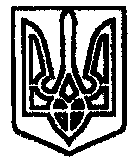 